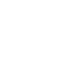 НОВООДЕСЬКА МІСЬКА РАДАМИКОЛАЇВСЬКОЇ ОБЛАСТІР І Ш Е Н Н Я	Керуючись пунктом 34 частини 1 статті 26 Закону України «Про місцеве самоврядування в Україні», відповідно статей 12, 81, 116, 118, 121, 122, 125, 126, 186 Земельного Кодексу України, пункту 24, підпункту 5 пункту 27 розділу Х «Перехідних положень» Земельного кодексу України, Закону України «Про землеустрій», Закону України «Про державний земельний кадастр», Закону України «Про державну реєстрацію речових прав на нерухоме майно та їх обтяжень», розглянувши заяву громадянина України Кирпиченка Юрія Кузьмича щодо затвердження технічної документації із землеустрою щодо встановлення (відновлення) меж земельної ділянки в натурі (на місцевості) та  передачу земельної ділянки у власність, яка перебуває в його постійному користуванні для ведення особистого селянського господарства, розташованої в межах території Новоодеської міської ради Миколаївського району Миколаївської області, міська рада В И Р І Ш И Л А : 1. Затвердити технічну документацію із землеустрою щодо встановлення (відновлення) меж земельної  ділянки в натурі (на місцевості), що перебуває в постійному користуванні громадянина України Кирпиченка Юрія Кузьмича  для ведення особистого селянського господарства, розташованої в межах території Новоодеської міської ради Миколаївського району Миколаївської області. 2. Припинити право постійного користування громадянину Кирпиченку Юрію Кузьмичу на земельну ділянку площею 0,9500 га ріллі та визнати таким, що втратив чинність державний акт на право постійного користування землею, зареєстрований в книзі записів за № 188 від 25 квітня 1994 року. 3. Передати у власність громадянину України Кирпиченку Юрію Кузьмичу (ІПН) земельну ділянку площею 0,9500 га ріллі  (кадастровий номер – 4824810000:16:000:0130) для ведення особистого селянського господарства (КВЦПЗ – 01.03), розташовану в межах території Новоодеської міської ради  Миколаївського району Миколаївської області. 4. Громадянину Кирпиченку Ю.К. здійснити державну реєстрацію права власності земельної ділянки у Державному реєстрі речових прав на нерухоме майно.   5. Контроль за виконанням цього рішення покласти на постійну комісію  міської ради з питань аграрно-промислового розвитку та екології.Міський голова  						Олександр ПОЛЯКОВВід 13.10.2023 р. № 15м. Нова Одеса         XХVІІІ позачергова сесія восьмого скликанняПро затвердження технічної документації із землеустрою щодо встановлення (відновлення) меж земельної ділянки в натурі (на місцевості), що перебуває в постійному користуванні гр. України Кирпиченко Юрія Кузьмича для ведення особистого селянського господарства 